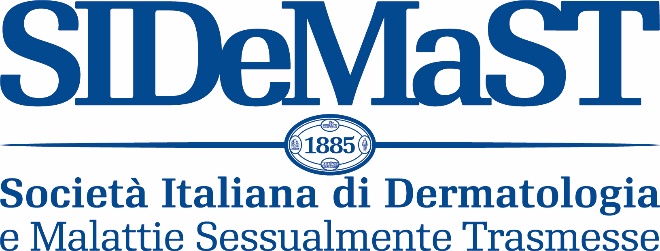 OPEN DAY sulla Dermatite Atopica con CONSULTI GRATUITI in tutta ItaliaL’11, 18 e 25 MARZO 2023 torna “DALLA PARTE DELLA TUA PELLE”Campagna Nazionale di sensibilizzazione sulla DERMATITE ATOPICA DELL’ADULTO Prenotazione obbligatoria al Numero Verde 800086875 attivo 7 giorni su 7 dalle 10.00 alle 18.00EMBARGO 23 FEBBRAIO ORE 11Roma, 23 febbraio 2023 – Porte aperte nelle Dermatologie di 26 centri universitari-ospedalieri per la terza edizione di “Dalla parte della tua pelle”, la campagna nazionale di sensibilizzazione sulla Dermatite Atopica, promossa da SIDeMaST, la Società Italiana di Dermatologia e delle Malattie Sessualmente Trasmesse con il sostegno dell’associazione dei Pazienti ANDeA (Associazione Nazionale Dermatite Atopica) e realizzata grazie al contributo non condizionante di SANOFI. Da Nord a Sud Italia nei giorni 11, 18 e 25 marzo sarà possibile effettuare consulti dermatologici gratuiti.  Lo scopo della Campagna sarà duplice:favorire nei pazienti una percezione più estesa della patologia facilitando la diagnosi di dermatite atopica;indirizzare i pazienti verso i Centri di riferimento sul territorio nazionale per intraprendere il percorso di cura più adatto alle diverse esigenze.“La Dermatite Atopica – spiega il prof. Giuseppe Monfrecola, Presidente SIDeMaST –  è una malattia infiammatoria cronica che si presenta con manifestazioni cutanee diverse, tra cui arrossamenti estesi ad arti, tronco e volto accompagnati da forte prurito e bruciore e a marcata secchezza cutanea. Le sedi dove la malattia è maggiormente visibile sono il volto e il collo, le pieghe e le mani. Per questo motivo e per il costante prurito a volte associato a dolore, la Dermatite Atopica incide molto negativamente sulla qualità della vita dei pazienti con ripercussioni nei rapporti sociali e nelle loro attività scolastiche e lavorative in quanto il grave prurito provoca perdita di sonno, con conseguenti ricadute nello studio e nel lavoro. Si stima che in Italia ne soffra circa il 10% degli adulti e il 20% dei bambini. Spesso esordisce già nei primi mesi di vita proseguendo poi nell’infanzia e nell’adolescenza, potendo perdurare in età adulta. Non è escluso l’esordio della Dermatite Atopica in età adolescenziale-adulta e anche in quella geriatrica. In questi casi spesso la malattia non viene riconosciuta. I Dermatologi di SIDeMaST, con questa iniziativa, si prefiggono il compito di migliorare il percorso diagnostico di Dermatite Atopica negli adulti, informandoli sulle possibili terapie al fine di restituire loro la serenità e la consapevolezza che la malattia può essere tenuta sotto controllo grazie ai diversi trattamenti attualmente disponibili”. Si ricorda ancora una volta che la prenotazione è obbligatoria al Numero Verde dedicato 800086875, attivo 7 giorni su 7 dalle 10.00 alle 18.00. Per ulteriori informazioni: https://www.sidemast.org/dalla-parte-della-tua-pelle-2023/ Questi i 26 centri che partecipano all’Open Day 2023:Sabato 11 marzo 2023PIEMONTENovara	, AOU Ospedale Maggiore Della Carità, resp. Prof.ssa Paola SavoiaTorino, Ospedale San Lazzaro, resp. Prof. Pietro QuaglinoLOMBARDIAMilano IRCCS Ospedale San Raffaele, resp. Prof. Franco Rongioletti  VENETOPadova, AOU di Padova, resp. Prof.  Mauro AlaibacVerona, AOU Ospedale Borgo Trento, resp. Prof. Giampiero GirolomoniTRENTINO ALTO ADIGETrento, AOU Ospedale Santa Chiara, resp. Prof. Carlo René GirardelliEMILIA ROMAGNA Bologna, Policlinico S.Orsola Malpighi, resp. Prof.ssa Bianca Maria PiracciniFerrara, AOU Ferrara, Ospedale Cona, resp. Prof.ssa Monica CorazzaModena, AOU Policlinico Di Modena, resp. Prof.ssa Manuela SimoniTOSCANAArezzo, Ospedale San Donato Resp. Dott. Antonio CastelliCamaiore, Ospedale Versilia, resp. Dott. Franco MarsiliFirenze, Ospedale Piero Palagi, resp. Prof. Nicola PimpinelliPisa, AOU Santa Chiara, resp. Prof. Marco RomanelliPrato Vecchio Ospedale, resp. Dott.ssa Franca TavitiUMBRIAPerugia, Azienda Ospedaliera S. Maria Della Misericordia, resp. Prof. Luca StingeniABRUZZOChieti, Ospedale SS Annunziata, resp. Prof. Paolo AmerioLAZIORoma, Fondazione Policlinico Universitario Agostino Gemelli IRCCS Università Cattolica del Sacro Cuore, resp. Prof.ssa Ketty PerisRoma IRCCS IFO Istituti Fisioterapici Ospitalieri resp. Dott. Antonio CristaudoCAMPANIANapoli	AOU Federico II, resp. Prof.ssa Gabriella FabbrociniPUGLIABari, AOU Policlinico di Bari, resp. Prof.ssa Caterina FotiSICILIACatania, AOU Catania, Policlinico Vittorio Emanuele - Po G. Rodolico, resp. Prof. Giuseppe MicaliMARCHEAncona, Ospedali riuniti, resp. Prof.ssa Anna Maria OffidaniSabato 18 marzo 2023LOMBARDIABrescia	, ASST Spedali Civili di Brescia, resp. Prof. Piergiacomo Calzavara PintonMilano Policlinico Irccs Fondazione Ca' Granda, resp. Prof. Angelo Valerio MarzanoSabato 25 marzo 2023SARDEGNACagliari, AOU Cagliari, Ospedale San Giovanni Di Dio, resp. Prof.ssa Laura AtzoriABRUZZOL’Aquila, Ospedale San Salvatore, resp. Prof.ssa Maria Concetta FargnoliUfficio Stampa 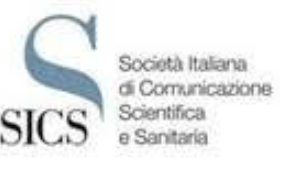 Simonetta de Chiara Ruffo – 3343195127simonettadechiara@gmail.com Stefano Milani - 3386658301stampa-sidemast@sicseditore.it   